РОГУЛЕНКО ОЛЕГ АЛЕКСАНДРОВИЧдепутат Таймырского Долгано-Ненецкого районного Совета депутатов пятого созываДудинский одномандатный избирательный округ № 8член фракции Всероссийской политической партии «Единая Россия»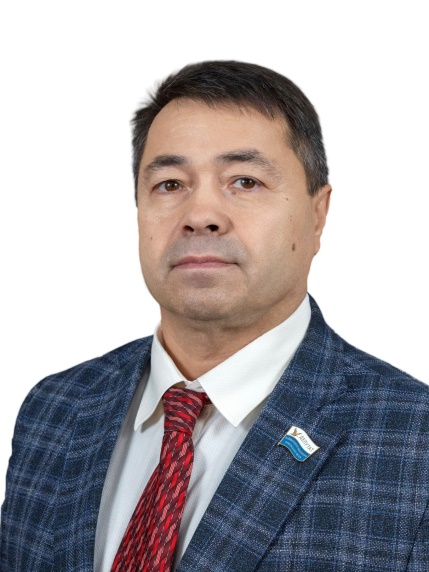 Входит в состав постоянных комиссий:- бюджетной;	- по социальной политике.Дата и место рождения: 6 июня 1967 года, Красноярский край, п. Шушенское.Образование: высшее,  1988 год - Рязанское высшее воздушно-десантное командное дважды Краснознаменное училище имени Ленинского комсомола, специальность командная воздушно-десантных войск, инженер по эксплуатации автомобильной и бронетанковой техники, 2006 год - Академия Управления МВД России, специальность «юриспруденция».Трудовая деятельность: 1984 г. – 1991 г. - служба в Вооружённых силах СССР;1992 г. - 2011 год - служба в МВД России, завершил в должности начальник отдела вневедомственной охраны, полковник милиции;2011 г. - настоящее время - ТМБ УДО «Спортивная школа по национальным видам спорта имени А.Г. Кизима», директор. Семейное положение:женат, есть дочь.10 сентября 2023 года избран депутатом Таймырского Долгано-Ненецкого районного Совета депутатов четвертого созыва.